New River Elementary2nd  Grade Supply ListFace to Face ModelBackpack with child’s name on it Pencil box (Labeled)2 pack #2 pencils2 boxes of Crayola crayons Scissors (Labeled)4 Glue sticks4 Expo dry erase markers2 Pink pearl erasers3 Composition notebooks, black and white (no spirals notebooks)4 highlighters6 - 3 prong plastic folders         (1 Blue, 1 red, 1 green,      1 yellow, 2 others of your choice)Ear phones/Ear buds (labeled)1 Roll of paper towels1 pack of Lysol or Clorox wipes2 Boxes of tissuesChange of clothes in Ziploc bag with child’s name. 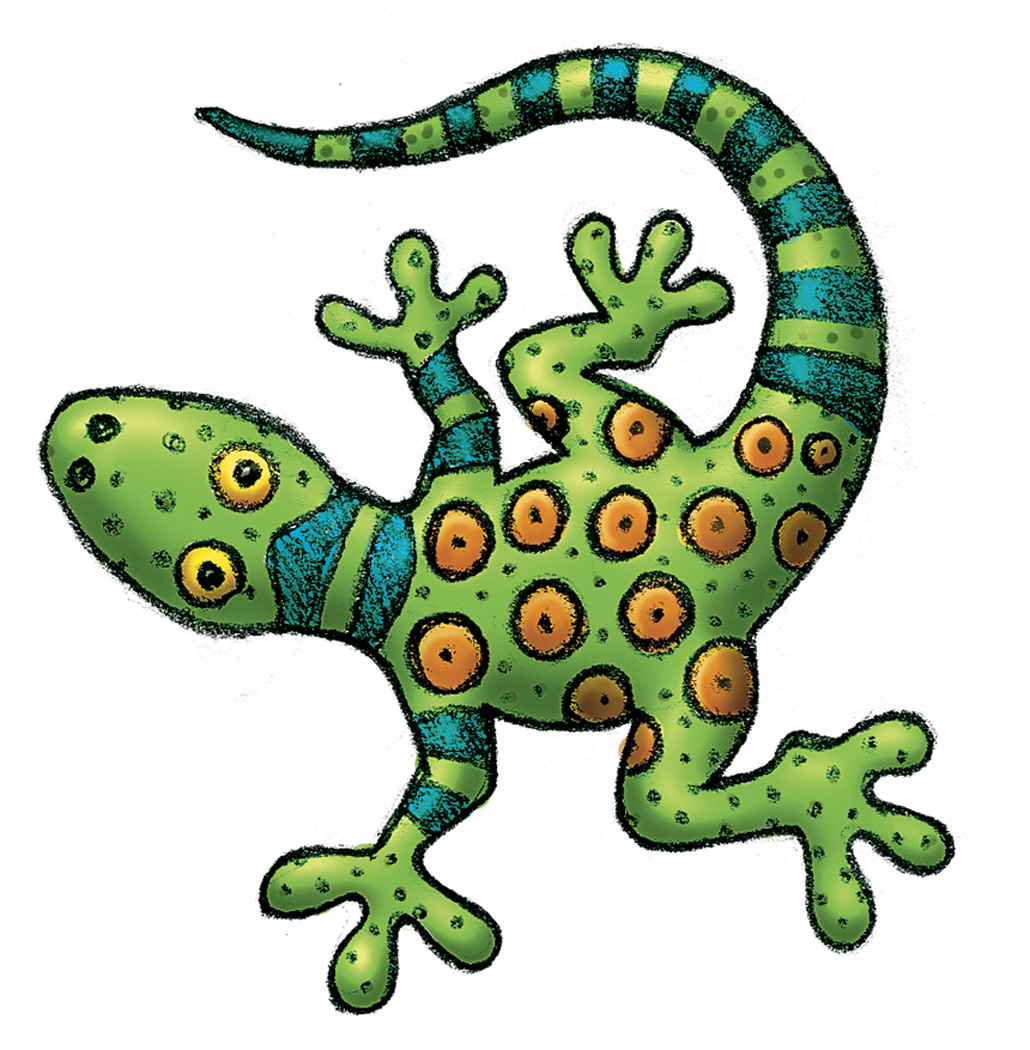 Wish List ItemsBox of Quart or Gallon size ZIPLOC bags3x3 Post Its1 package of index cards1 package of fine tip dry erase markers1 bottle of hand sanitizerI package of magic erasers* Please preload the following supplies into your child’s labeled pencil box:-Pencils (4/5 sharpened)-1 eraser-1 box of crayons-scissors-1 glue stickMySchool Online ModelPencil box PencilsPencil sharpenerScissorsCrayonsGlue sticksDry erase markers- Fine3 composition notebooks1 folderEar phones or Ear buds Printer accessQuiet workplace*Families will need to replenish home supplies as needed*Families may need to provide additional supplies if transitioning back to the traditional face to face model